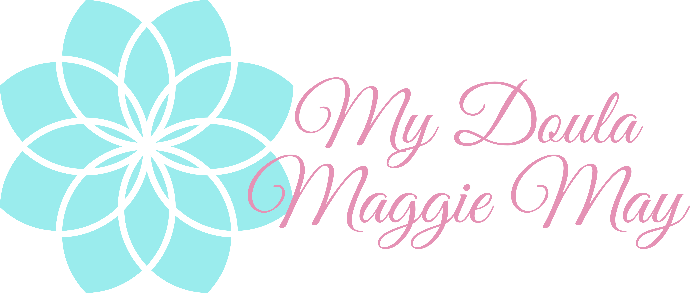 Head, Heart, HandsBirth VisionThis is a very comprehensive worksheet. It is meant to help you educate yourself on all your options. Use this worksheet as a starting point, then rewrite it in bullet point format and keep it to 1-2 pages.Birthing Parent: ________________________________________________________________Partner: ______________________________________________________________________Baby(ies): _______________________________________________Gender: ______________Care Provider: _________________________________________________________________Doula: _______________________________________________________________________Due Date: ____________________________________________________________________Induction: What are you wanting if induction is recommended ___ Use only when determined to be medically necessary___Natural induction (walking, nipple stimulation, cuddling, etc.)___ Stripping/sweeping membranes___AROM (artificial rupture of membranes)___ Pitocin___ Cervidil___ Cytotec___ Foley Bulb___ Other: _________________________________________________________________________________________________________________________________________________Environment___ Wear own clothes at birth center/hospital___ Listen to music or guided meditation during labor___ Listen to music or guided meditation during birth___ Dim the lights___ Keep the room as quiet as possible___ Wear contacts or glasses___ Keep hydrated through ice chips instead of IV___ IV preferred___ Free to eat and drink___ Remain mobile___ Use of essential oils___ Other: _________________________________________________________________________________________________________________________________________________Pain Relief___ I prefer a natural, unmedicated birth___ Please do not offer epidural/pain meds, I will request if needed___ Nausea meds upon request___ Walking epidural___ Standard epidural___ Use of hypnosis___ Meditation___ Massage___ Use of IV pain meds ___ Nitrous Oxide___ Use of birth ball/peanut ball___ Other: _________________________________________________________________________________________________________________________________________________Monitoring___ I wish to have intermittent monitoring unless medically necessary___ I wish to have wireless monitoring if possible___ I do not want an internal monitor unless medically necessary___ Other: _________________________________________________________________________________________________________________________________________________Labor, Delivery, and Episiotomy___ I would like encouragement and reminders of my birth vision___ I would like positive birth affirmations (My body was made to do this, etc.)___ I would like to move and change positions freely throughout labor___ I would like to use the tub and/or shower during labor___ I prefer as few vaginal exams as necessary___ I do not want an IV unless medically necessary___ I would like to wait until I feel the urge to push before attempting to push___ I prefer passive descent___ I would appreciate guidance in when to push and to stop pushing___ I would like a squat or birth bar to aid in pushing___ I prefer stirrups to allow me to lay back during pushing___ I would like to deliver in hands and knees position___ I prefer not to have an episiotomy unless necessary for baby’s safety___ I would prefer an episiotomy rather than a tear___ I would like local anesthetic to repair a tear or episiotomy___ I do not want to use forceps or vacuum unless medically necessary___ I would like a mirror available to see baby crown/born___ I would like to touch baby’s head when it crowns___ I plan to have cameras in the room for video/pictures___ I would like to help catch baby___ I would like to deliver the placenta spontaneously and without assistance___ I would like to see the placenta before it is discarded___ Other: _________________________________________________________________________________________________________________________________________________After Birth___ Delayed cord clamping___ I would like ________________ to cut the cord___ Immediate skin-to-skin after delivery___ Please do not wipe off any vernix___ I would like to hold my baby while delivering the placenta and during any tissue repairs___ I do not want Pitocin after birth unless medically necessary___ I would like uninterrupted skin-to-skin/breastfeeding for one hour after birth___ I would like baby to be evaluated in my presence___ I would like to breastfeed as soon as possible after delivery___ I would like ________________ to accompany baby if medical treatments are necessary___ I would like to bank the cord blood___ I would like to keep the placenta___ I would like my Doula to stay at least one hour after birth___ I would like a Golden Hour Photo Session___ I would like to meet with a lactation consultantFor Multiples___ I would like to hold baby A while delivering baby B, or would like _____________ to hold baby A___ Other: _________________________________________________________________________________________________________________________________________________Baby Care___ Please do not give Vitamin K___ Please do not give Hep B___ Please do not give eye ointment___ Please do not give baby any formula___ I plan on exclusively breastfeeding___ I plan to bottle feed with pumped breast milk___ I plan to bottle feed with formula___ Please no pacifiers___ Please do not bathe baby___ I always want to remain with baby___ Other: _________________________________________________________________________________________________________________________________________________Post-Delivery___ I would prefer no pain meds___ I would prefer Acetaminophen___ I would prefer Ibuprofen___ I would prefer Narcotics___ I would like a stool softener___ I would like gel nipple pads___ Other: __________________________________________________________________________________________________________________________________________________________C-Section___ I would like to avoid C-section unless medically necessaryIf a C-section is necessary, I would like:___ A second opinion___ To make sure all other options have been exhausted__________________ to be my support person__________________ to preform skin-to-skin if I am unable to___ The drape lowered or a clear drape so I can see baby come out___ My hands left free___ The surgery explained as it is happening___ I would like music playing or guided meditation___ Dimmed lighting___ No private conversations___ Happy chatter___ Nausea meds___ Support person by my head at all times___ Other: _________________________________________________________________________________________________________________________________________________Traditions:Are there any Cultural, Religious, or Spiritual ceremonies or traditions you would like incorporated into your labor, birth, or post-delivery? ______________________________________________________________________________________________________________________________________________________________________________________________________________________________________________________________________________________________________________________________________________________________________________________________________________________________________________________________________________